Onderdelenlijst schroefmachineSchroefmachine behuizing:(* = Onderdeel met een hogere helderheid zodat de details duidelijk zichtbaar zijn)*Onderdeel 1.1) Boormachine behuizing links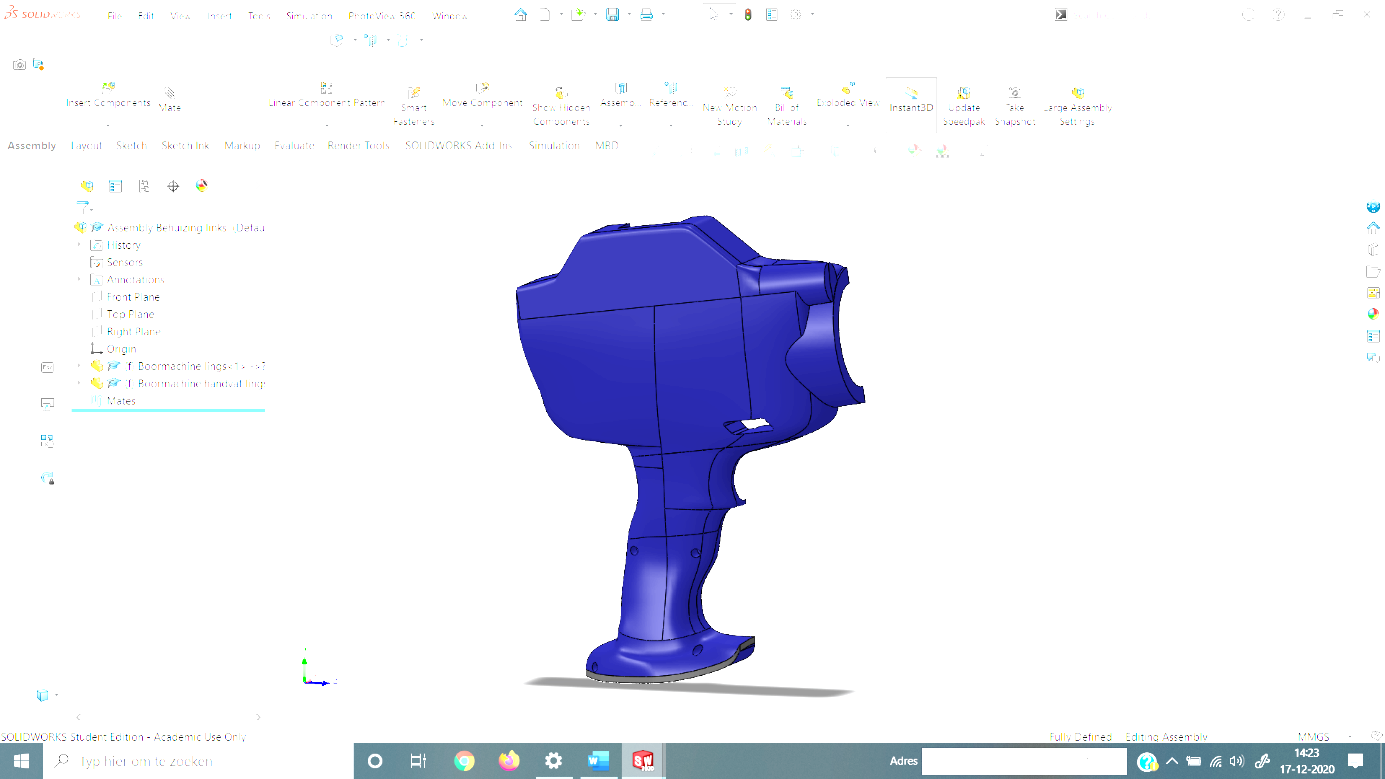 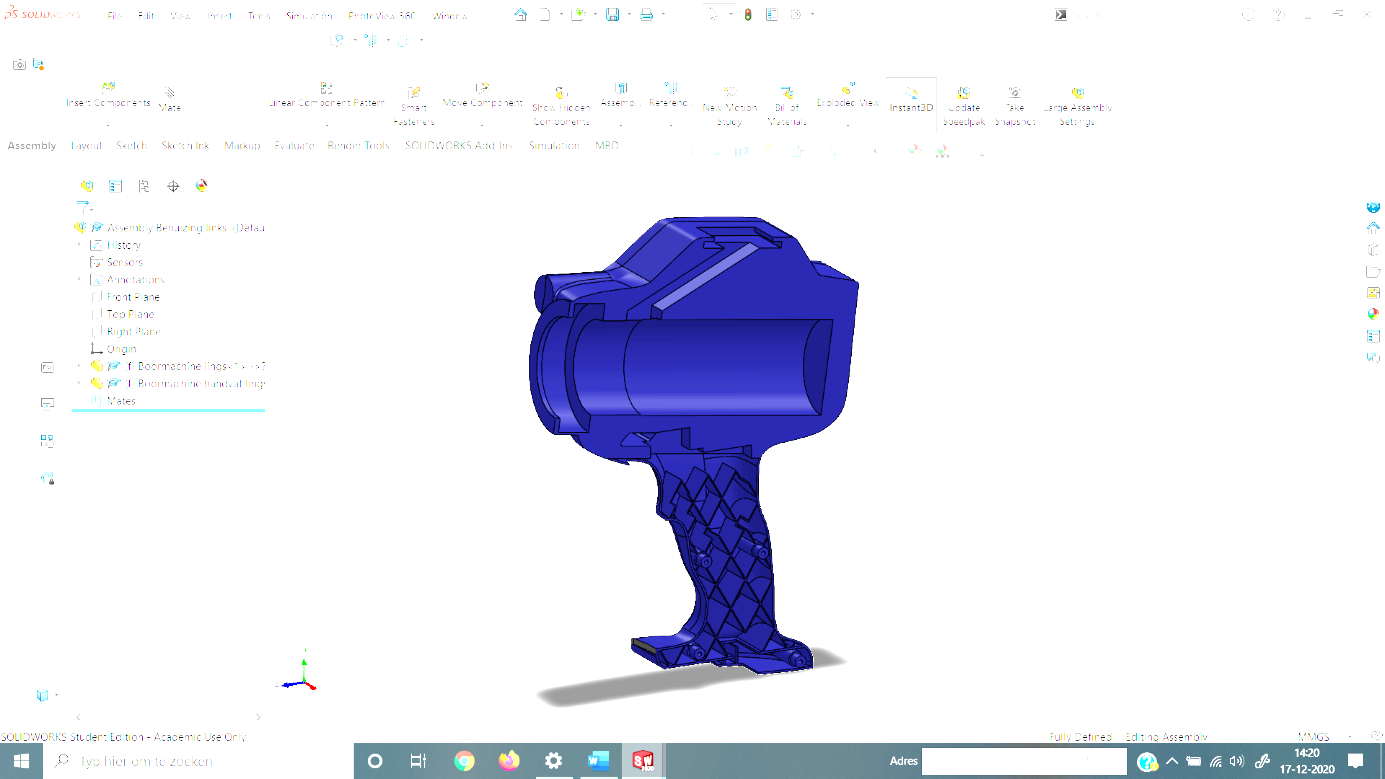 *Onderdeel 1.2) Boormachine behuizing rechts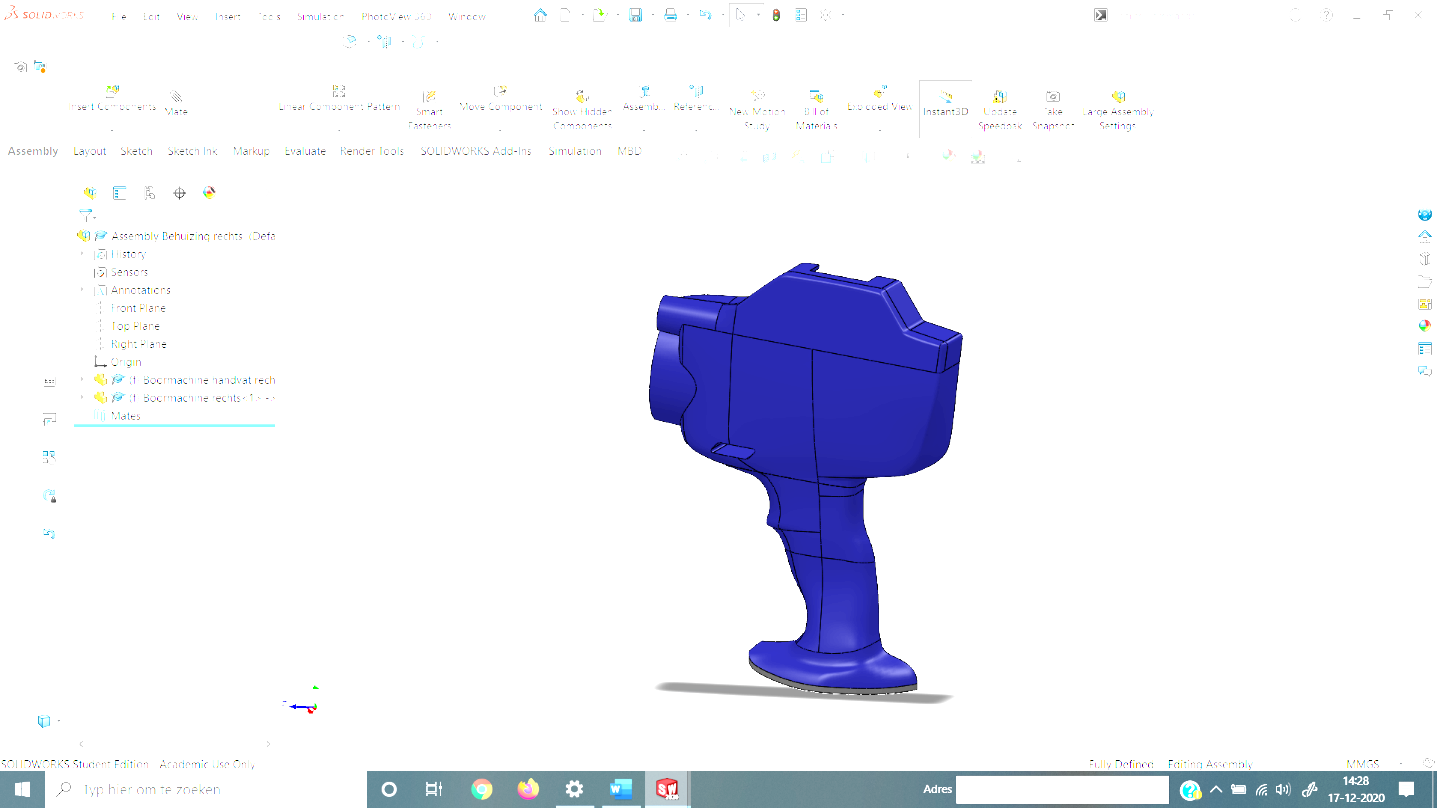 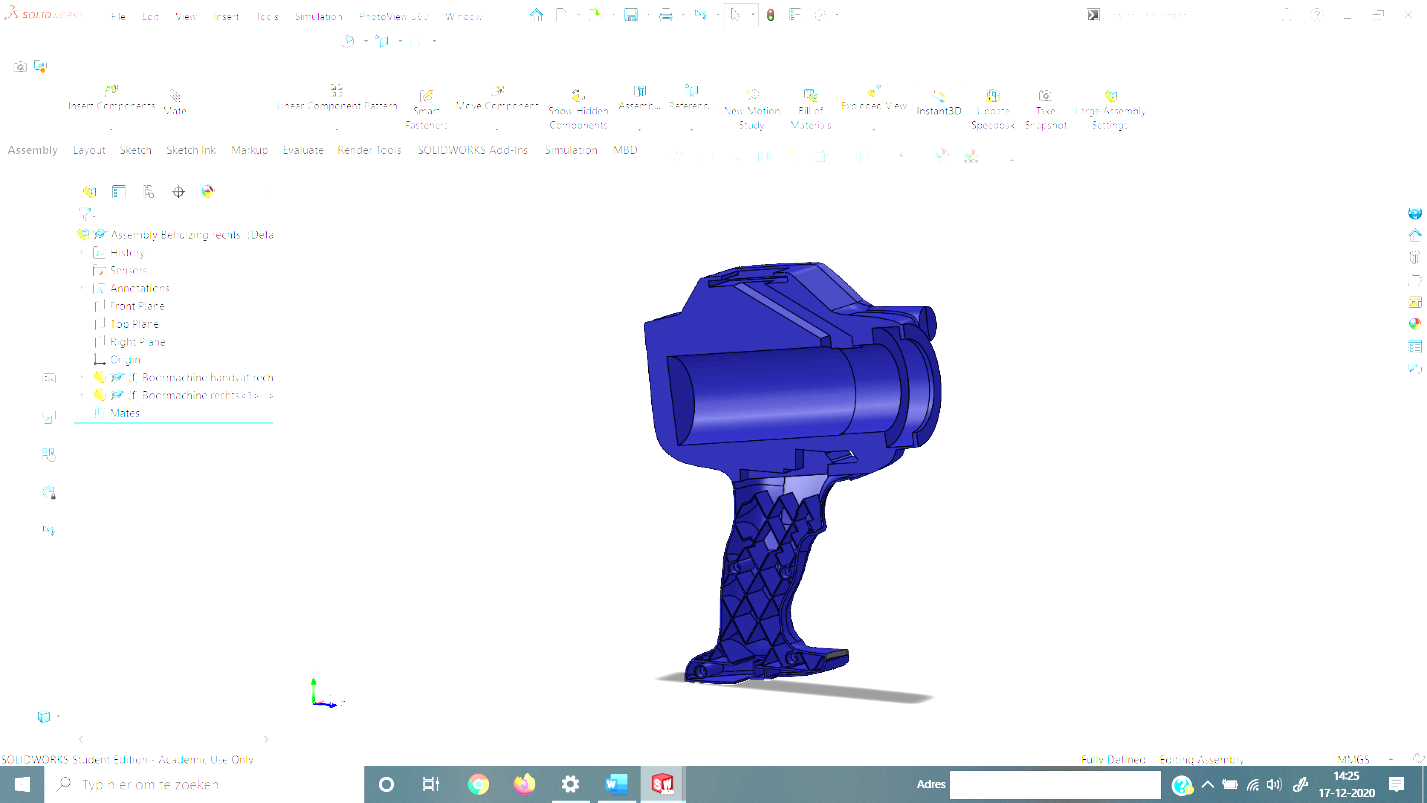 Schroefmachine knoppen:*Onderdeel 2.1) Schuifknop richting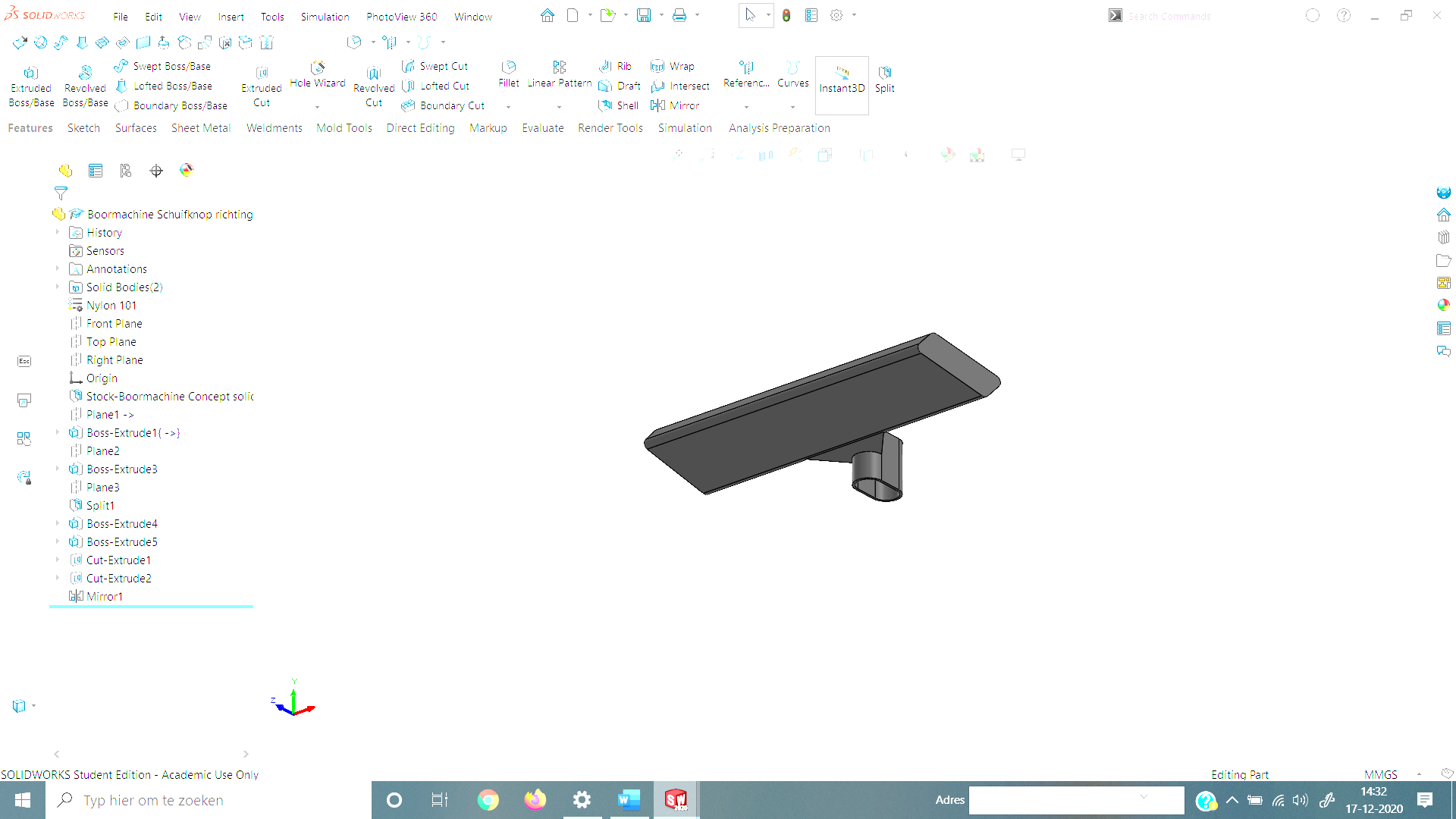 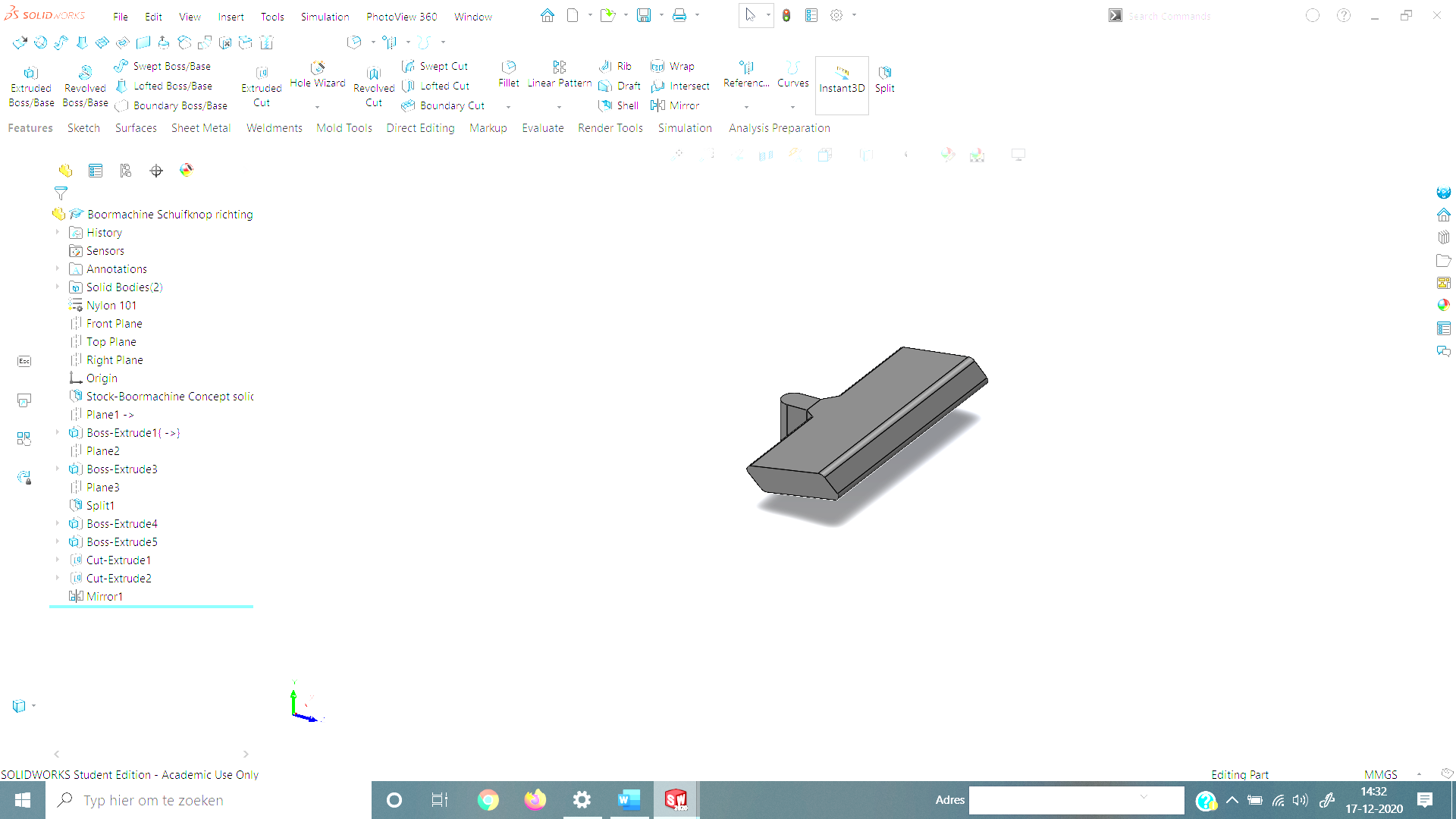 *Onderdeel 2.2) Knop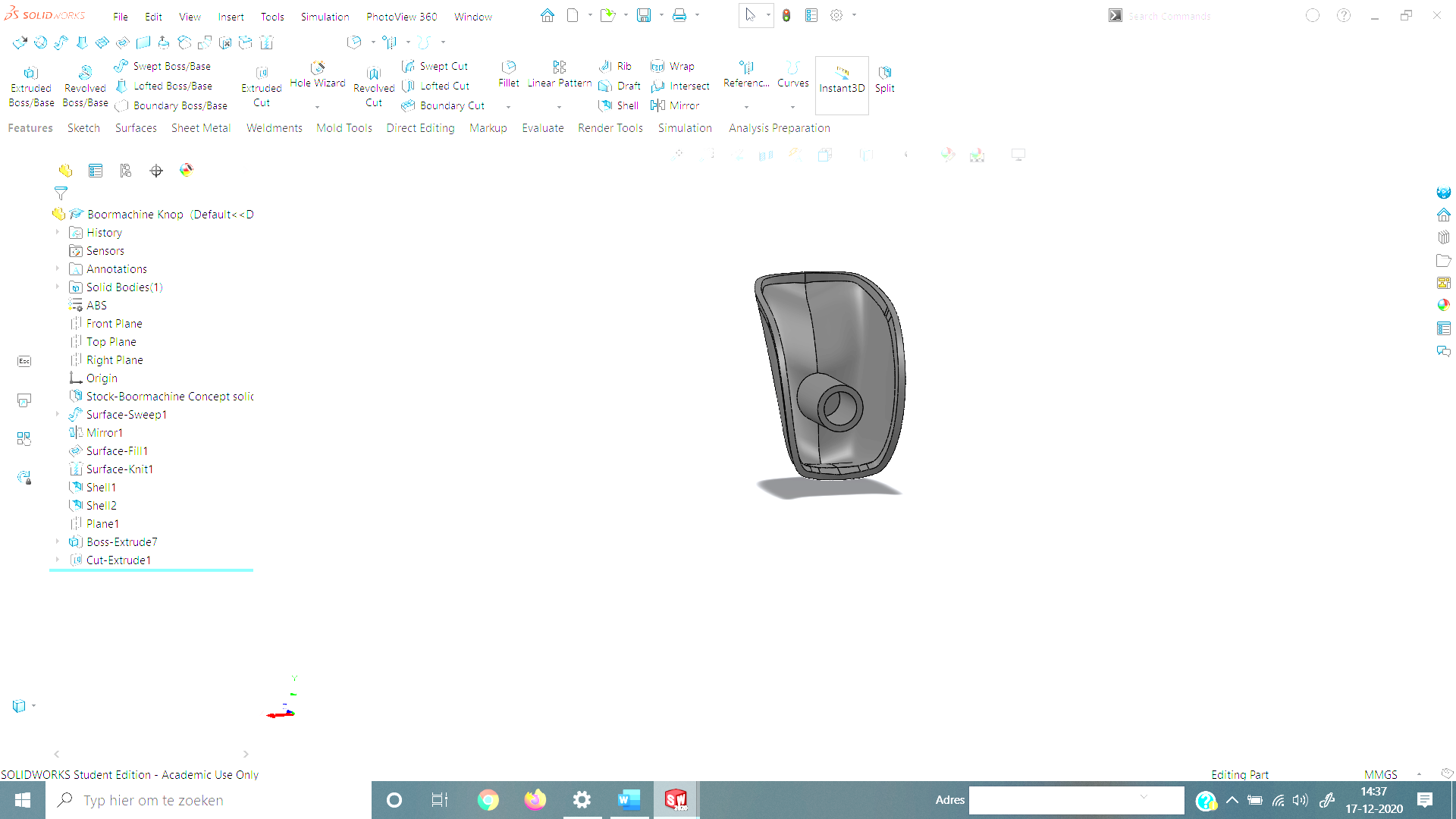 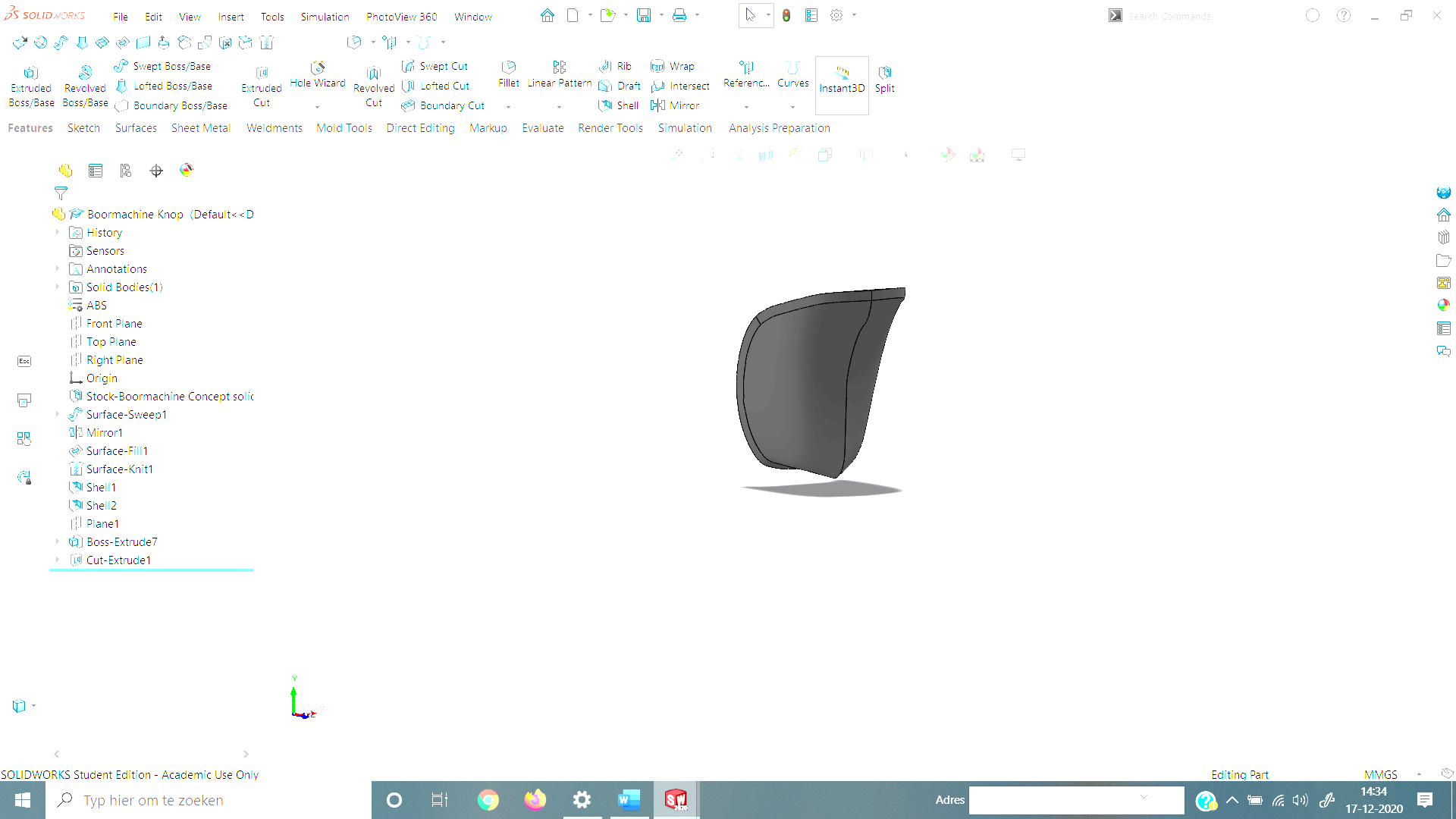 *Onderdeel 2.3) Schuifknop stand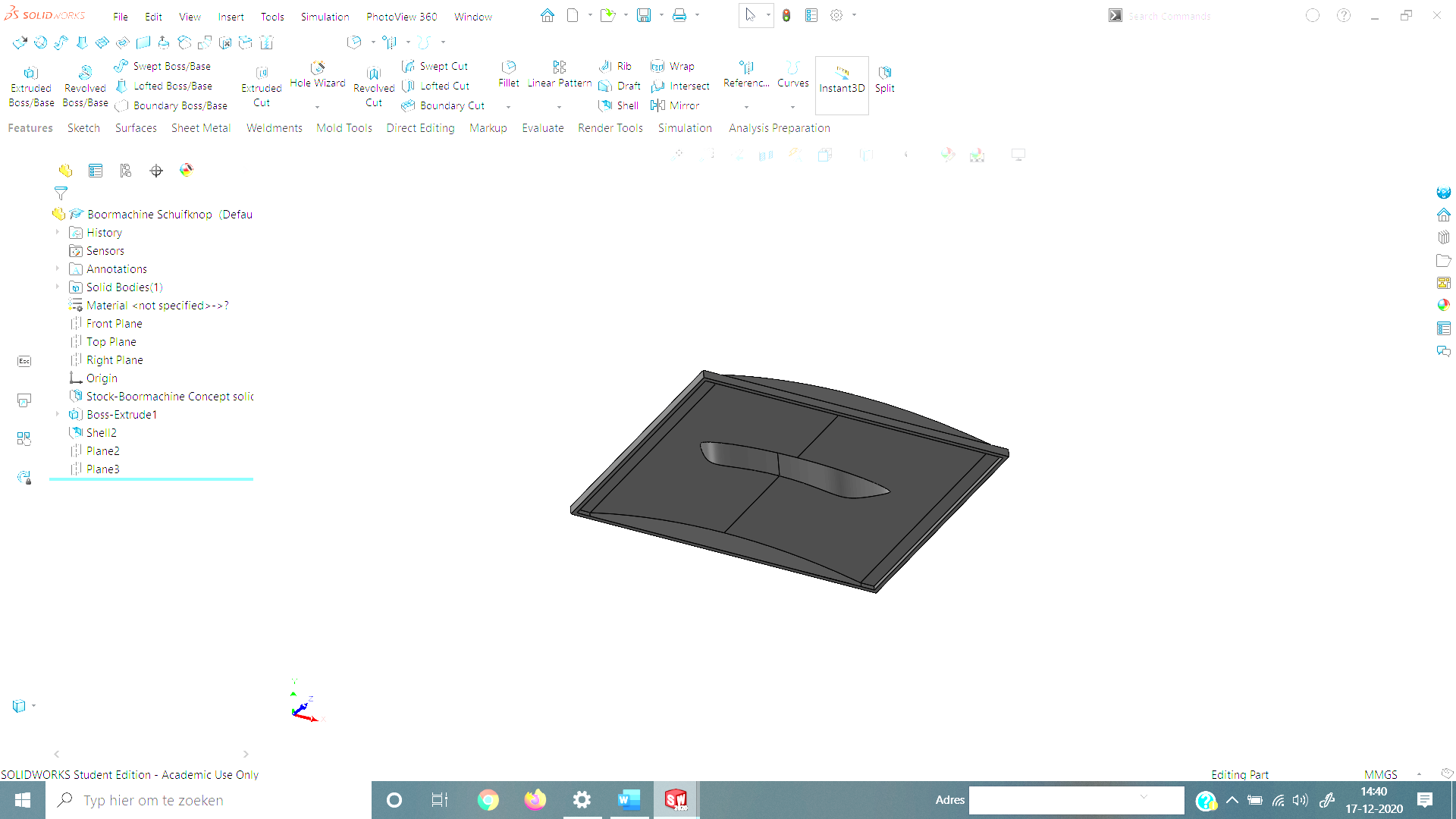 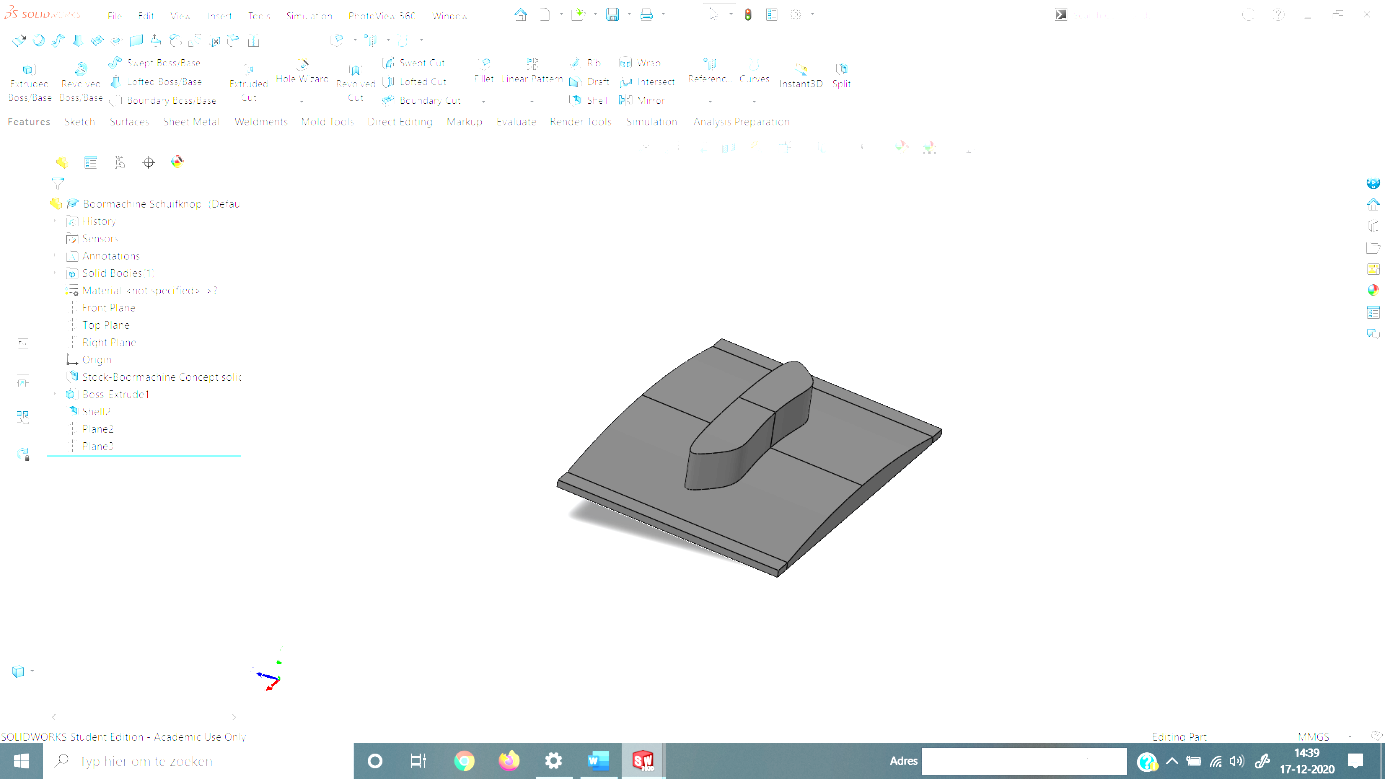 Schroefmachine standaard onderdelen:Onderdeel 3.1) Boorkop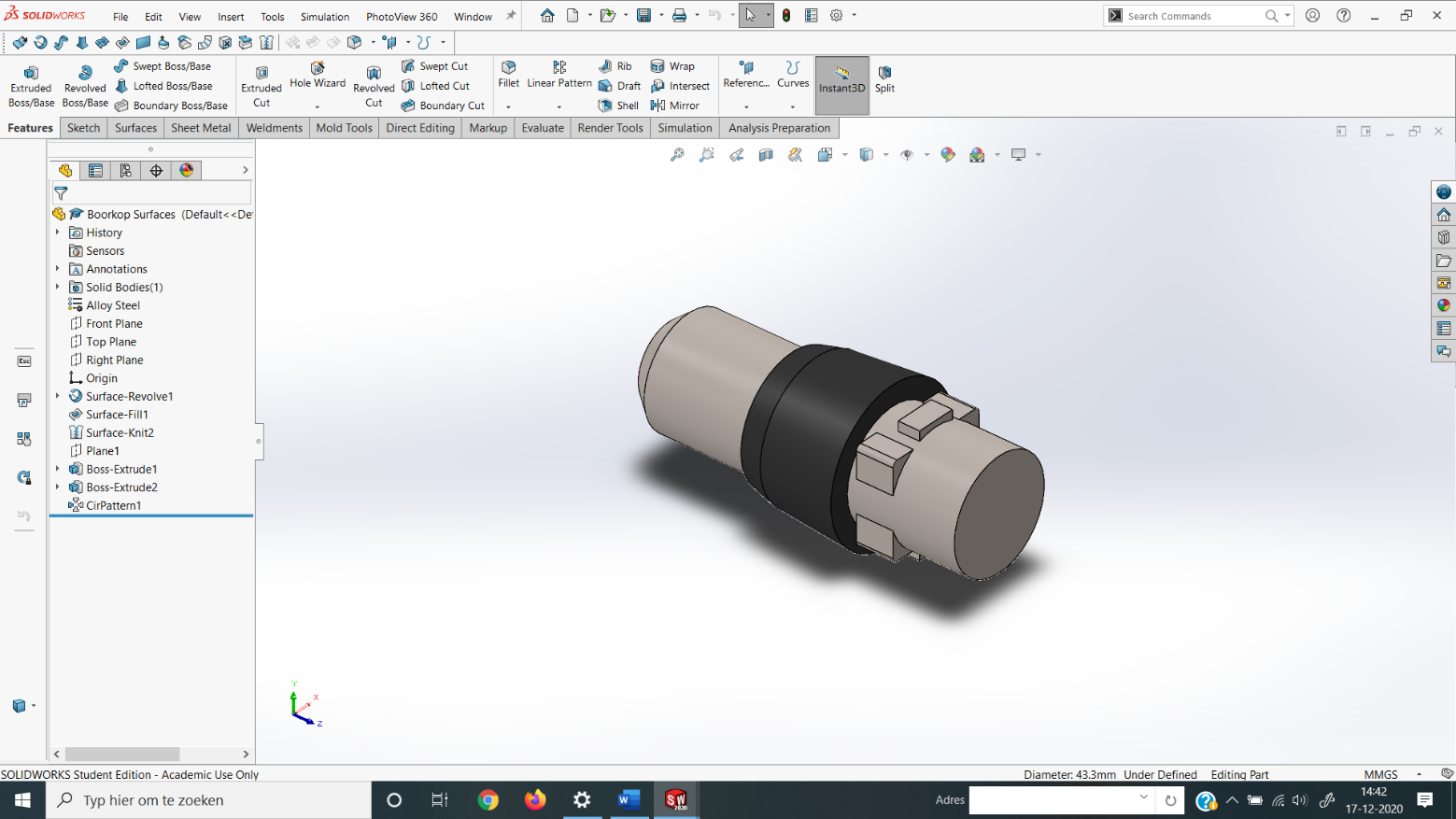 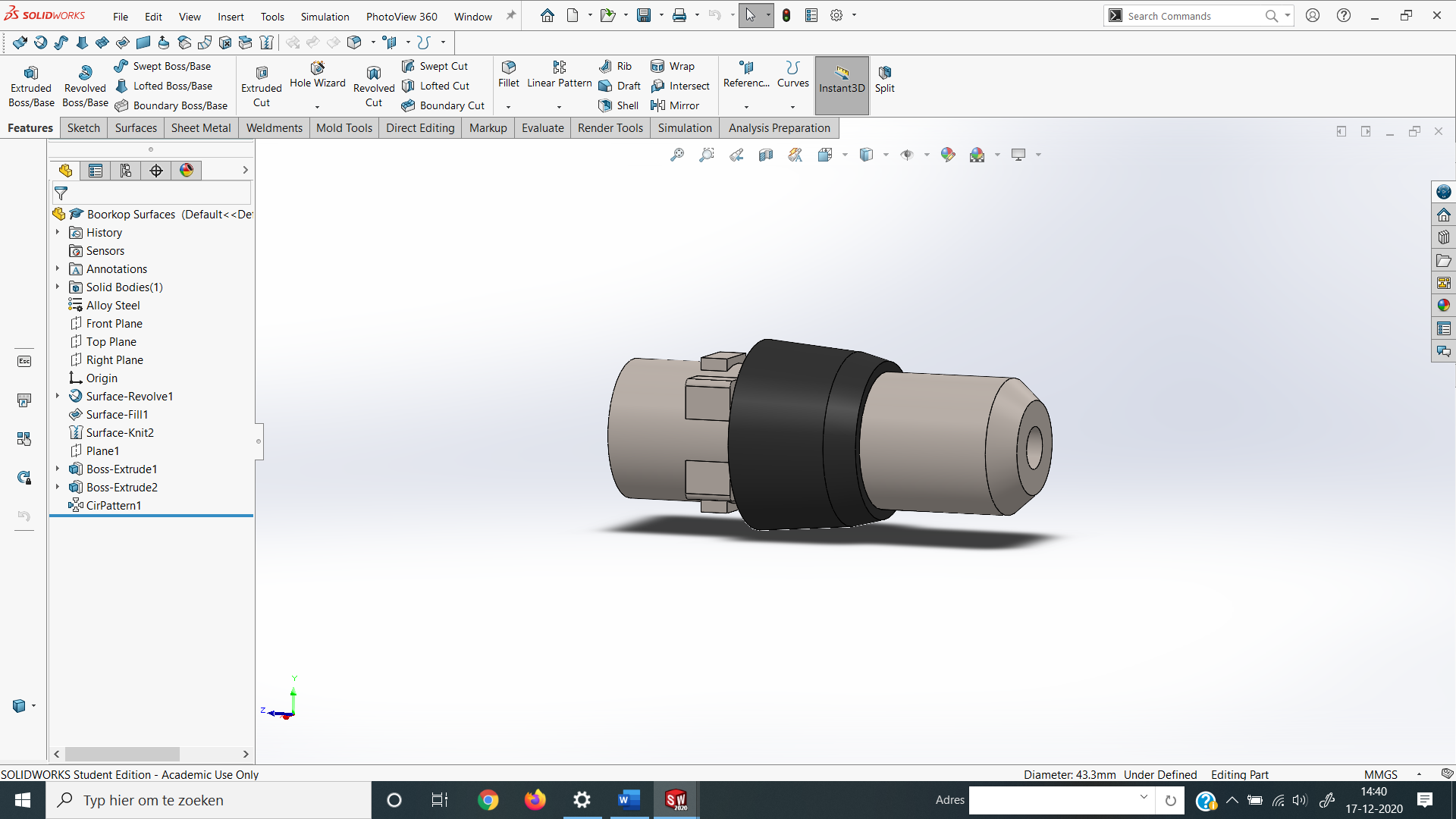 Onderdeel 3.2) Blokje knop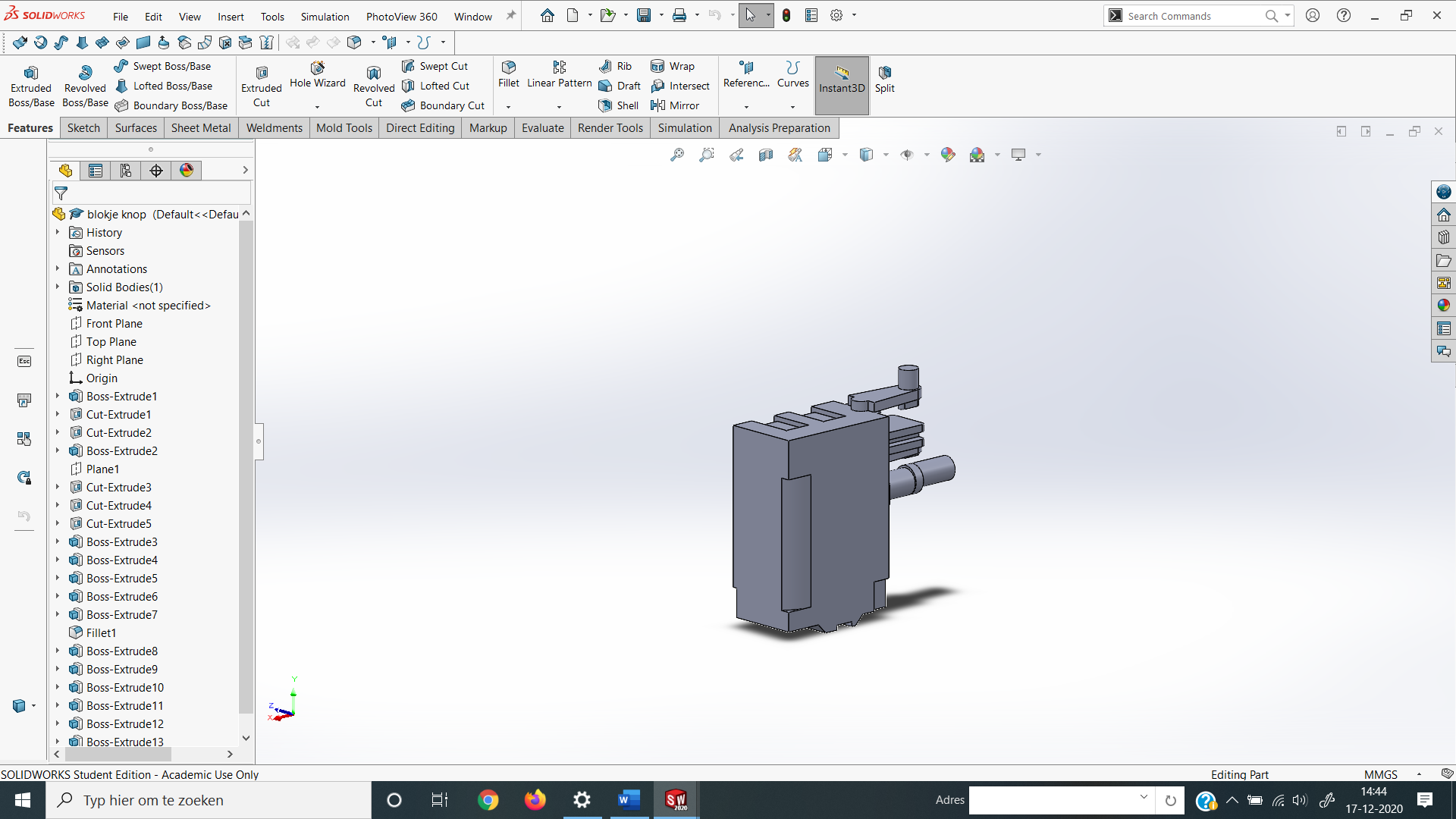 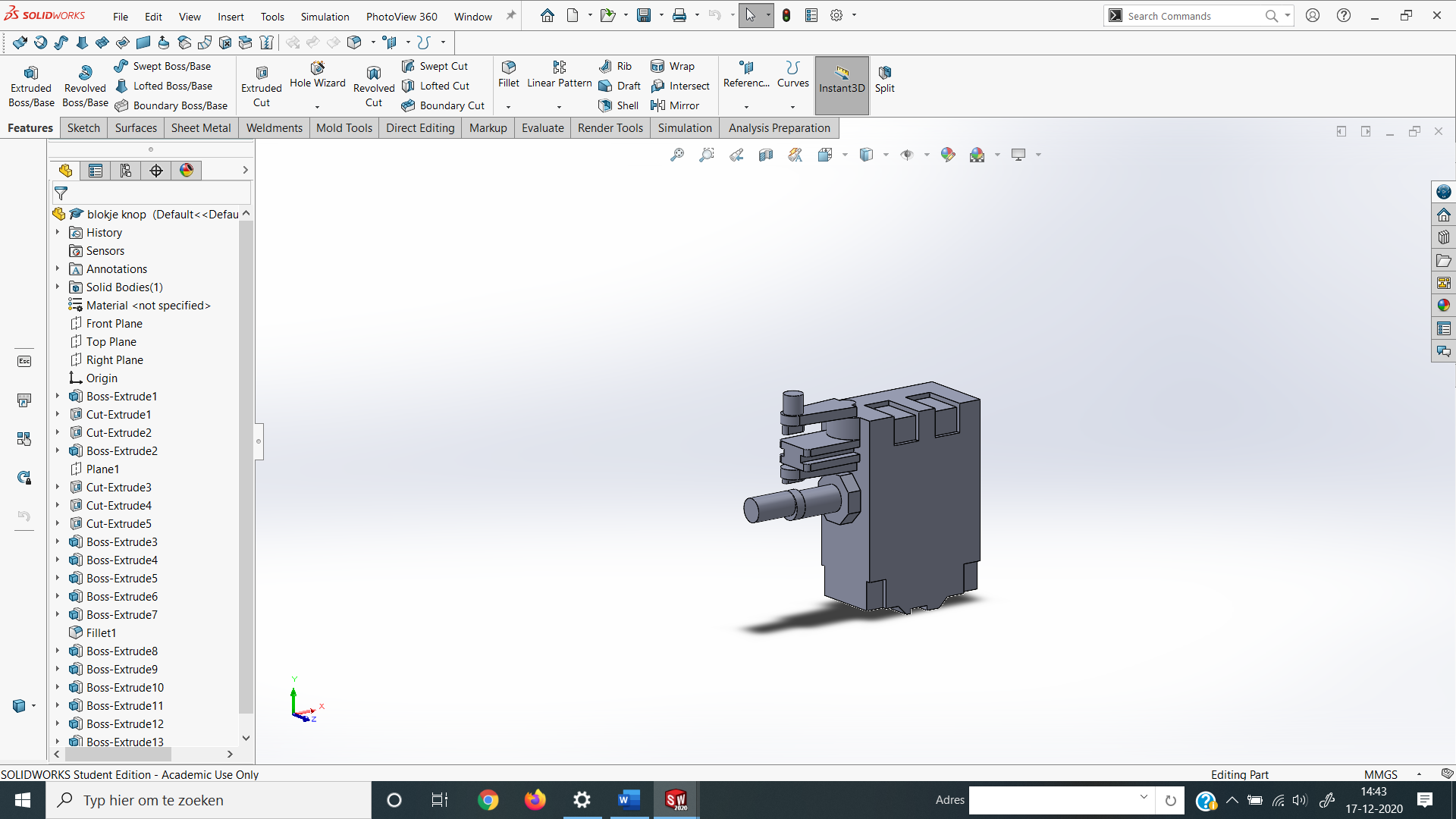 Onderdeel 3.3) Boormotor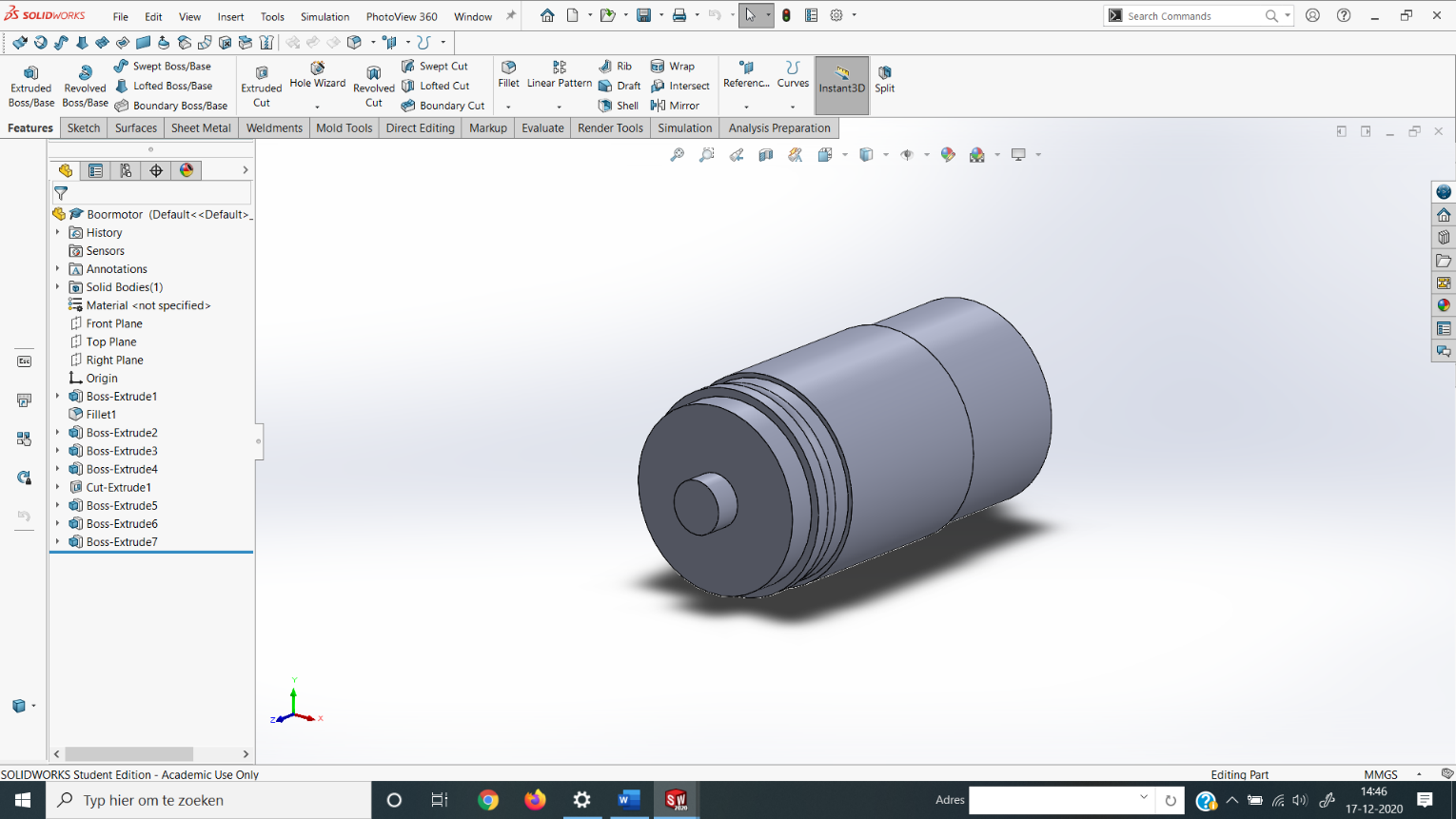 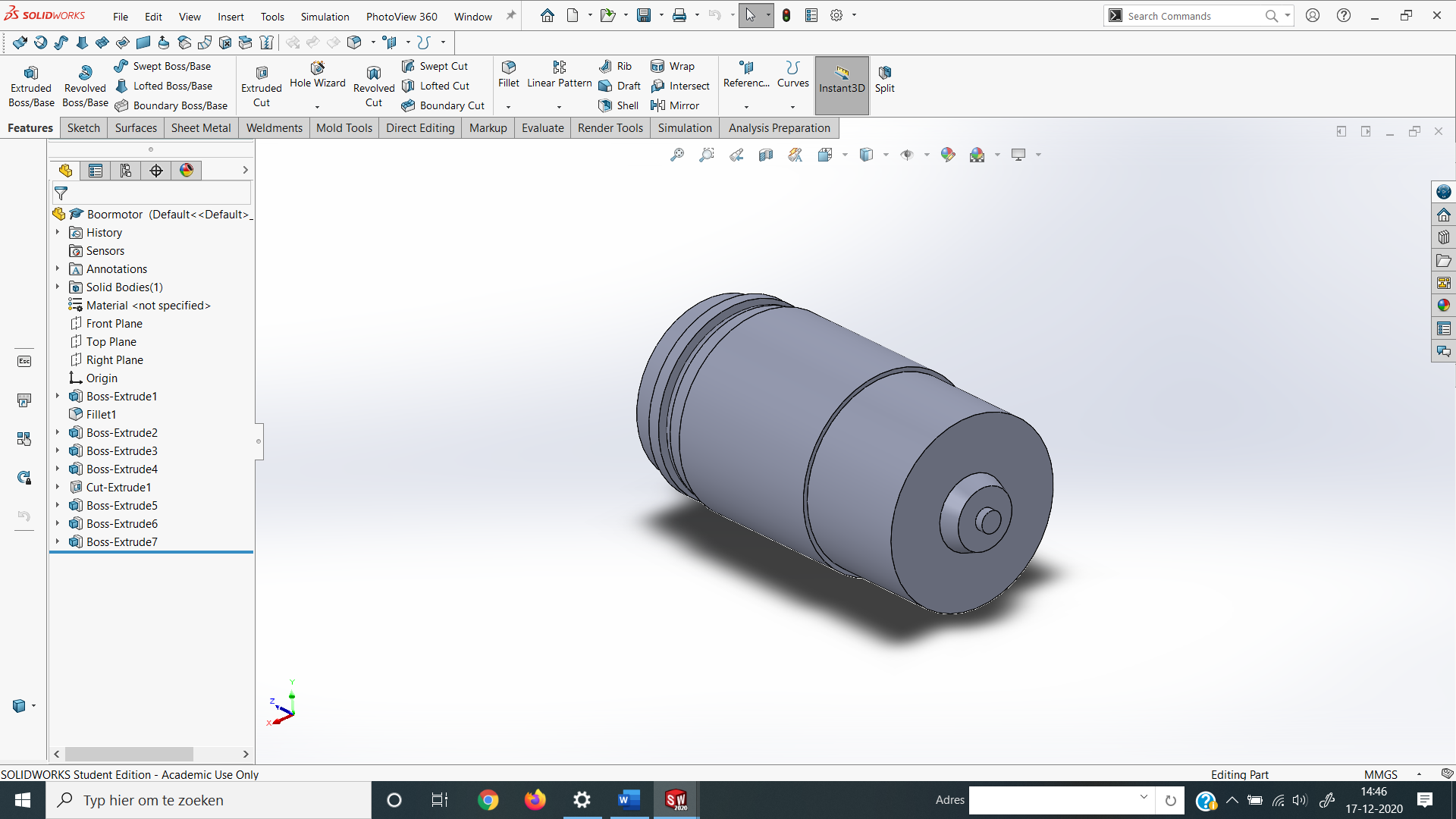 Schroefmachine Accu onderdelen:Onderdeel 4.1) Oplaadblokje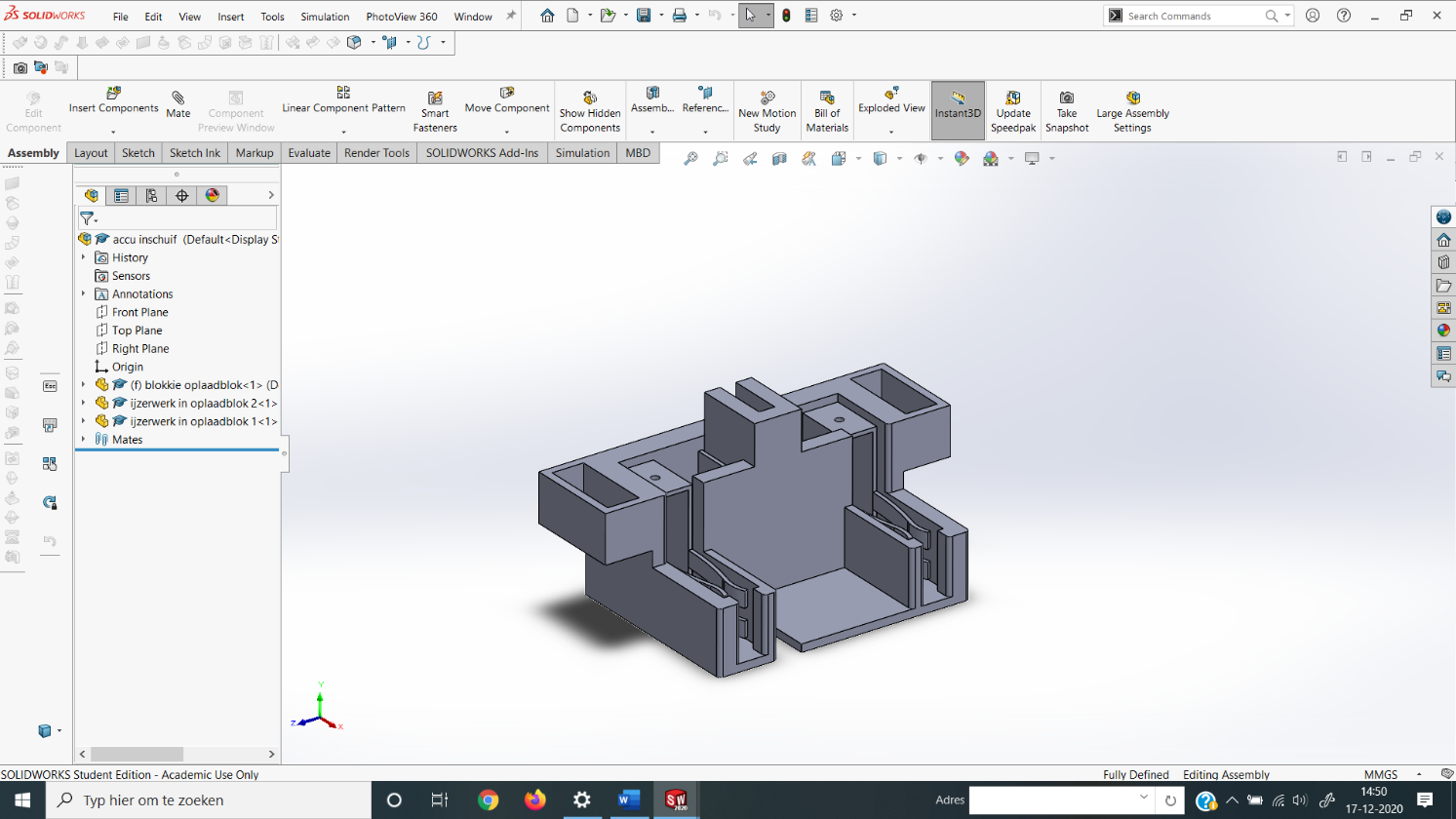 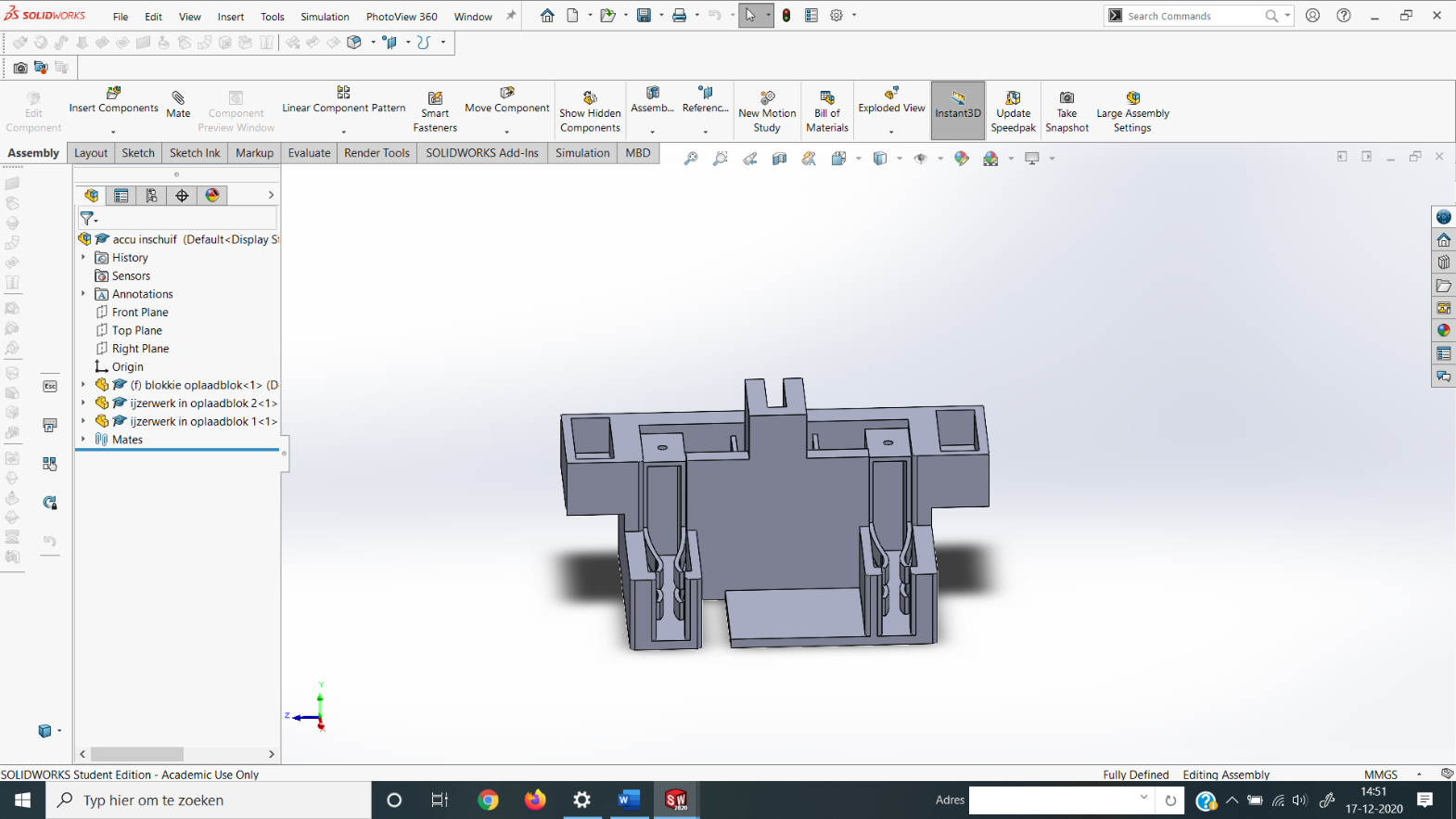 *Onderdeel 4.2) Accubehuizing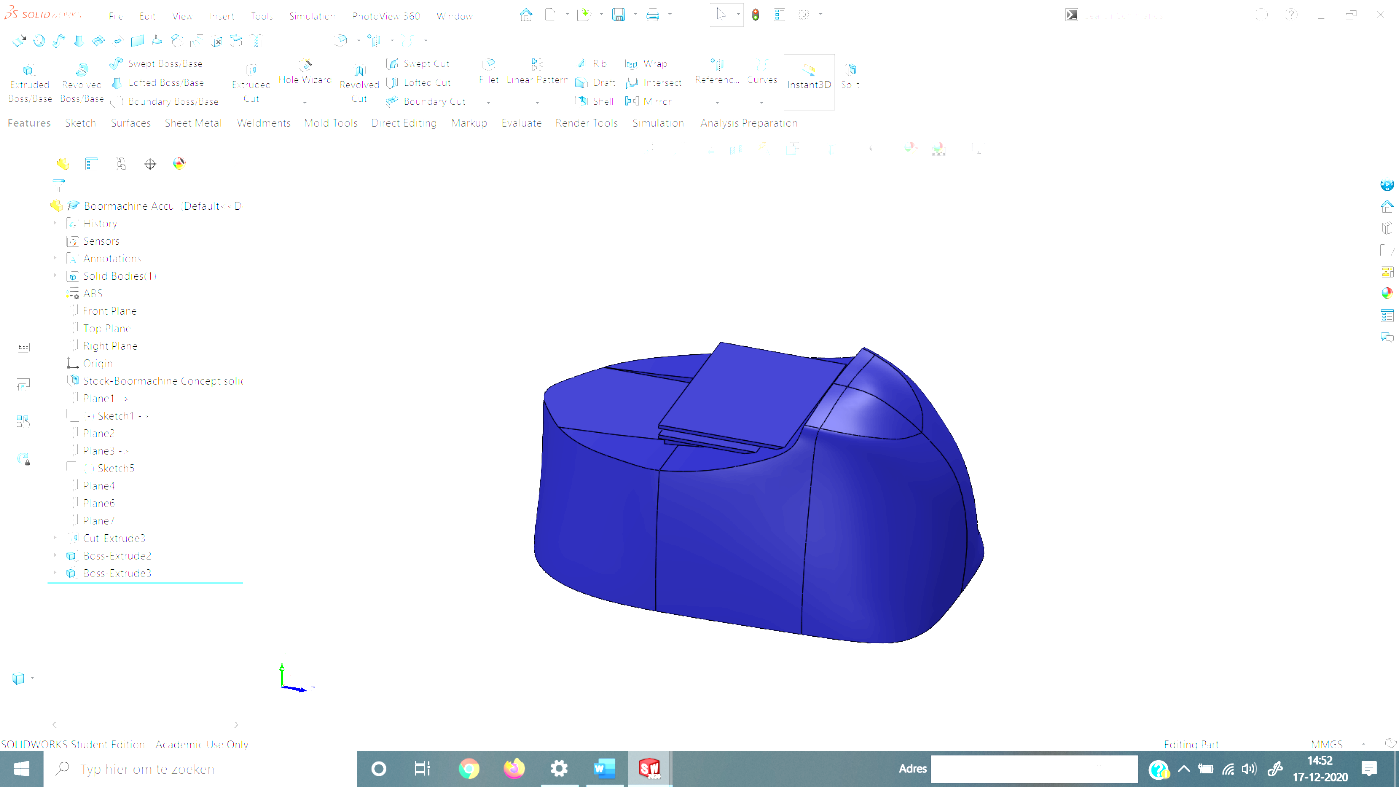 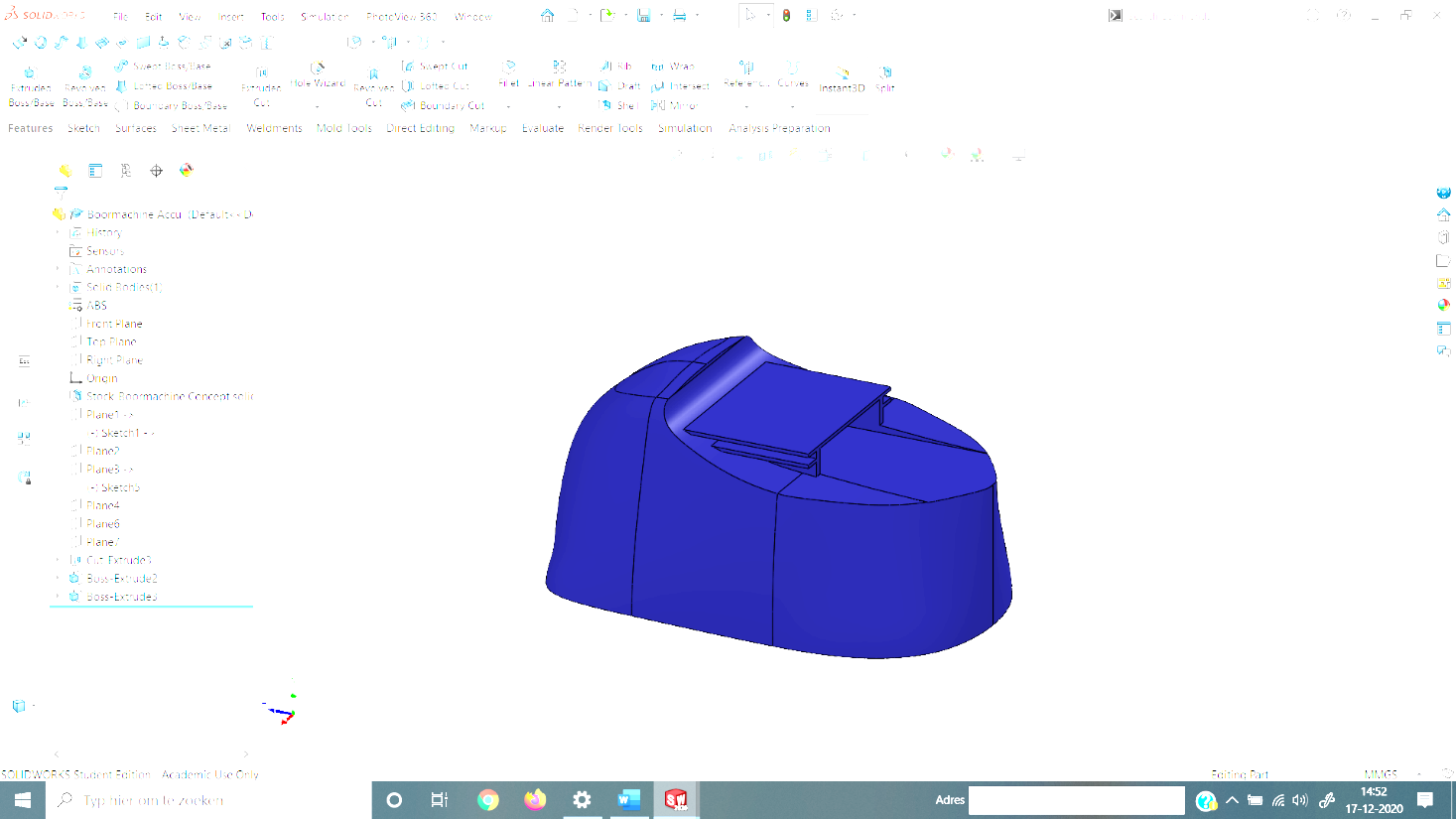 Schroefmachine extra onderdelenOnderdeel 5.1) Schuifhulp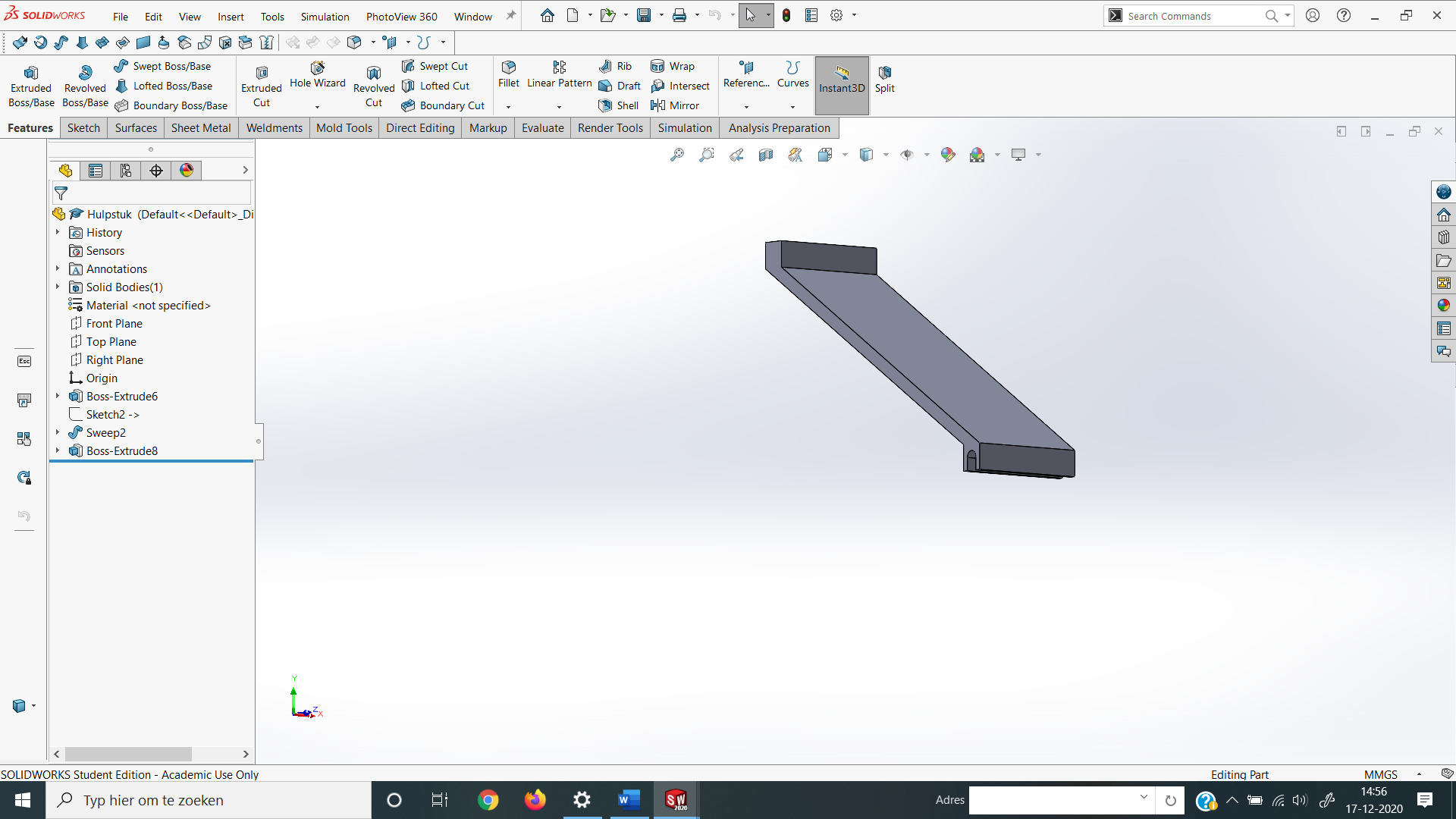 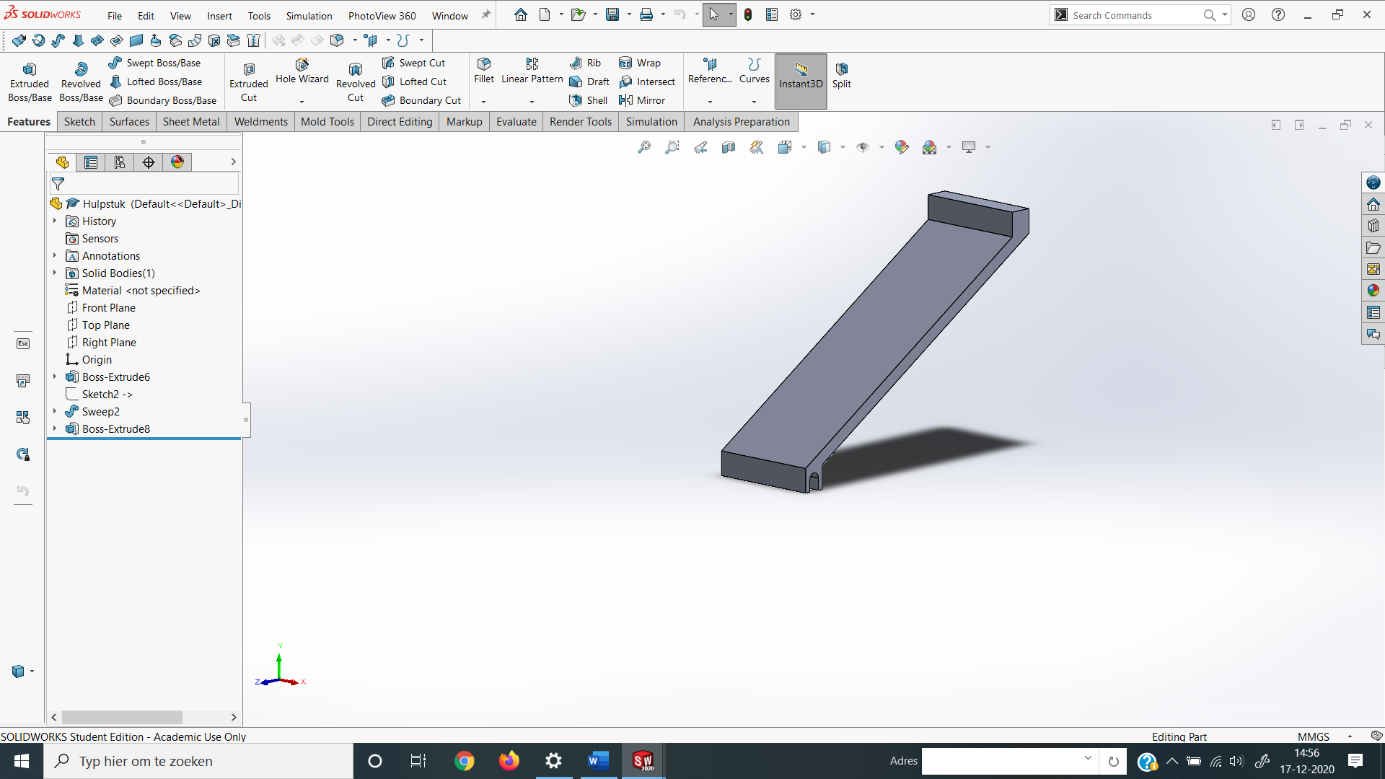 *Onderdeel 5.2) Schroef M2x20mm (8x)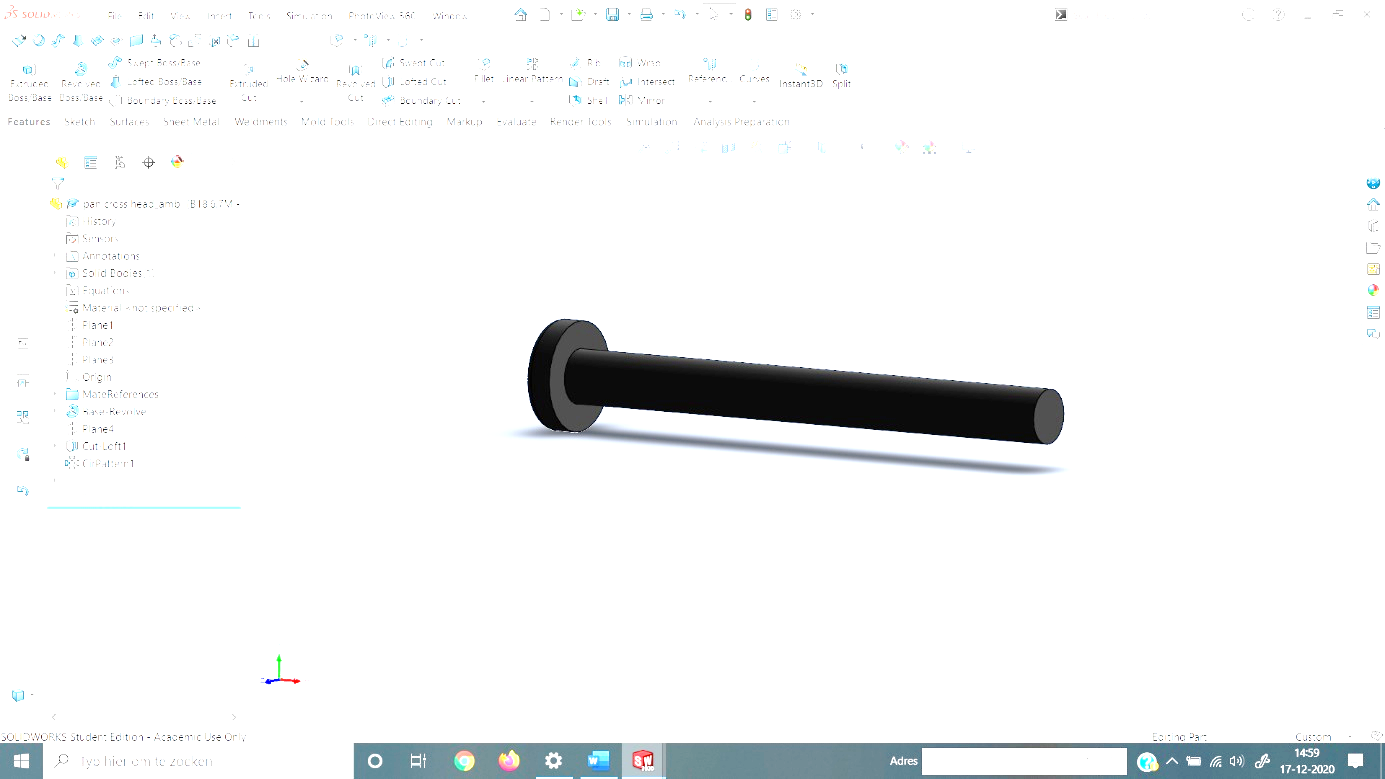 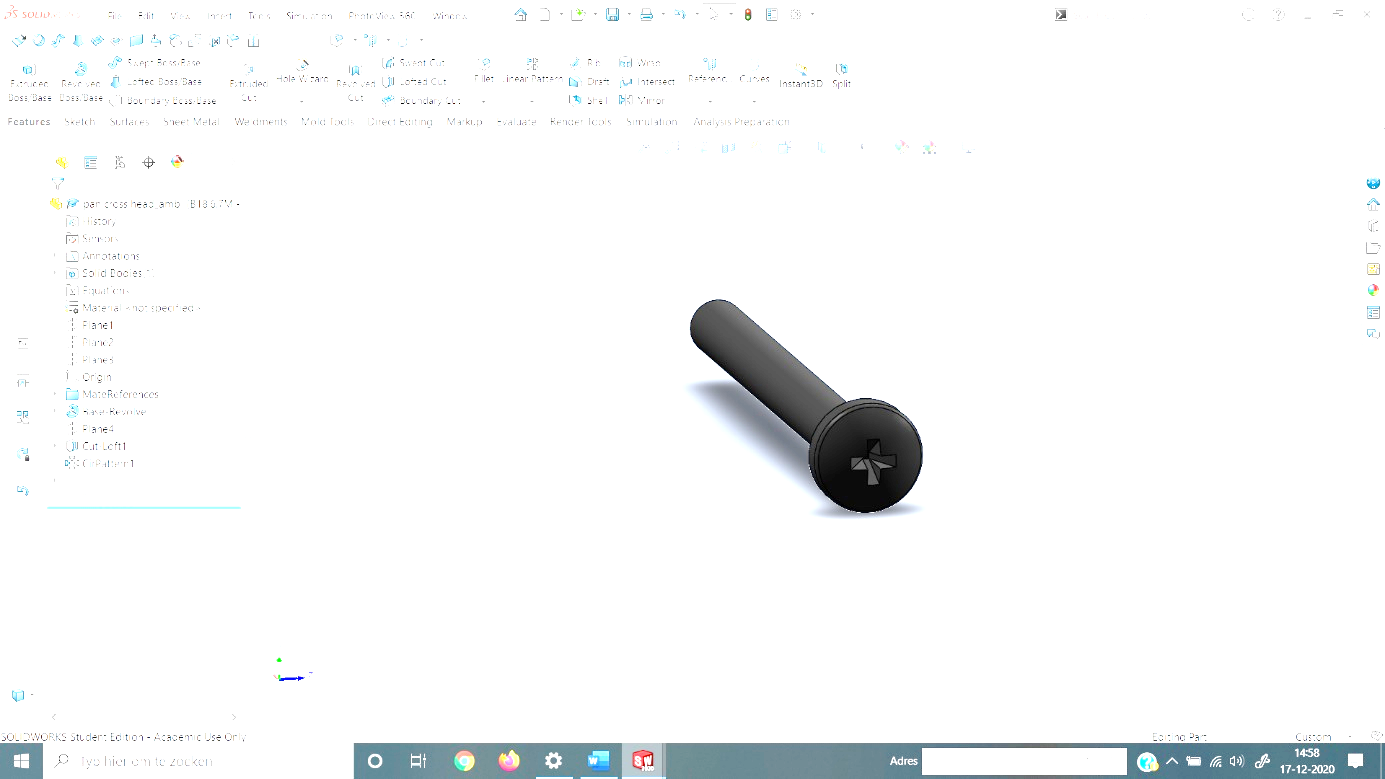 